Základná škola -  Soľ 53 ,094 35 ,  Soľ 53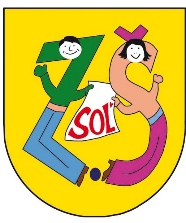  Odhlasovací lístok z ŠKDOdhlasujem svoje dieťa ..................................................................nar. .....................................z pravidelnej dochádzky do školského klubu detí v školskom roku ............................................ Oddelenie ŠKD: ............................................... Dátum odhlásenia: ........................................... Dôvod odhlásenia: .....................................................................................................................................................V Soli dňa: .........................................                                                                        ...........................................................................                                                                                                 Podpis rodiča / zákonného zástupcu 